АДМИНИСТРАЦИЯ НАДЕЖДИНСКОГО СЕЛЬСОВЕТА САРАКТАШСКОГО РАЙОНА ОРЕНБУРГСКОЙ ОБЛАСТИП О С Т А Н О В Л Е Н И Е___________________________________________________________________от 18.07.2019 г.                                  с. Надеждинка                                     № 28-п	В соответствии с частью 5 статьи 9 Федерального закона от 25.12.2008 года № 273-ФЗ «О противодействии коррупции»  1. Внести в постановление администрации  муниципального образования Надеждинский сельсовет Саракташского  района от 10.02.2010 г. № 9-п «Об утверждении Порядка уведомления о фактах обращения в целях склонения муниципального служащего к совершению коррупционных правонарушений»  следующие изменения:1.1. пункт 3 Приложения к постановлению изложить в новой редакции:          «3. Во всех случаях обращения к муниципальному служащему каких-либо лиц в целях склонения его к совершению коррупционных правонарушений муниципальный служащий обязан незамедлительно в течение 3 рабочих дней уведомить о данных фактах главу администрации района, органы прокуратуры или другие государственные органы.».           1.2. Приложение к постановлению дополнить пунктом 3.1. следующего содержания:           «3.1. В случае нахождения муниципального служащего в командировке, в отпуске, вне места прохождения муниципальной службы по иным основаниям, установленным законодательством РФ на момент обращения к нему каких-либо лиц в целях склонения его к совершению коррупционных правонарушений, муниципальный служащий обязан уведомить работодателя в течение 3 рабочих дней со дня прибытия к месту прохождения муниципальной службы.»            1.4. Приложение к постановлению дополнить пунктом 7.1. следующего содержания:           « 7.1. Главный специалист по противодействию коррупции, принявшее уведомление, помимо его регистрации в журнале, обязан выдать муниципальному служащему, направившему уведомление, под роспись талон-уведомление с указанием данных о лице, принявшем уведомление, дате и времени его принятия.         Талон-уведомление состоит из двух частей: корешка талона-уведомления и талона-уведомления согласно приложению к настоящему постановлению.          После заполнения корешок талона-уведомления остается у лица, принявшего уведомление, а талон-уведомление вручается муниципальному служащему, направившему уведомление.          В случае если уведомление поступило по почте, талон-уведомление направляется муниципальному служащему, направившему уведомление, по почте заказным письмом.          Отказ в регистрации уведомления, а также невыдача талона-уведомления не допускается.» 2. Контроль за выполнением настоящего постановления оставляю за собой.      3. Постановление вступает в силу со дня его обнародования, подлежит размещению на официальном сайте администрации муниципального образования Надеждинский сельсовет Саракташского района. Глава сельсовета				                                               О.А.ТимкоРазослано:кадровой службе, РОО, ОК, финотделу, комитету по спорту и туризму, КСО «Счетная палата», прокуратуре района.	Приложение                                                                                               к постановлению	от 18.07.2019 № 28-п┌────────────────────────────────────────────────────────│           ТАЛОН-КОРЕШОК                                            │         ТАЛОН-УВЕДОМЛЕНИЕ        ││           N __________                                                 │           N __________           ││ Уведомление принято от ___________           │ Уведомление принято от __________│___________________________________│______________________________│___________________________________ │______________________________│   (Ф.И.О. государственного или                                  │   (Ф.И.О. государственного или     ││     муниципального служащего)                                 │     муниципального служащего)     ││                                                                                               │                                                           │ Краткое содержание уведомления ___                   │ Краткое содержание уведомления ___│___________________________________  │______________________________│___________________________________  │______________________________│___________________________________   │______________________________│____________________________________│______________________________│                                      Уведомление принято:                                                            │                                    │____________________________________________________________________           │     (подпись и должность лица,                                      │(Ф.И.О., должность лица, принявшего ││     принявшего уведомление)                                         │           уведомление)             ││                                                                                                  │____________________│   "__" _______________ 20_   г.                               │         (номер по Журналу)         ││                                                                                                   │  "__" _______________ 20_   г.   │                                                                                        │ (подпись лица, получившего талон-                           │____________________________           уведомление)                                                                  подпись    муниципального  служащего                                                                                            принявшего     уведомление)  "__" _______________ 20_   г.                                                                                                                  "__" _______________ 20_   г.                     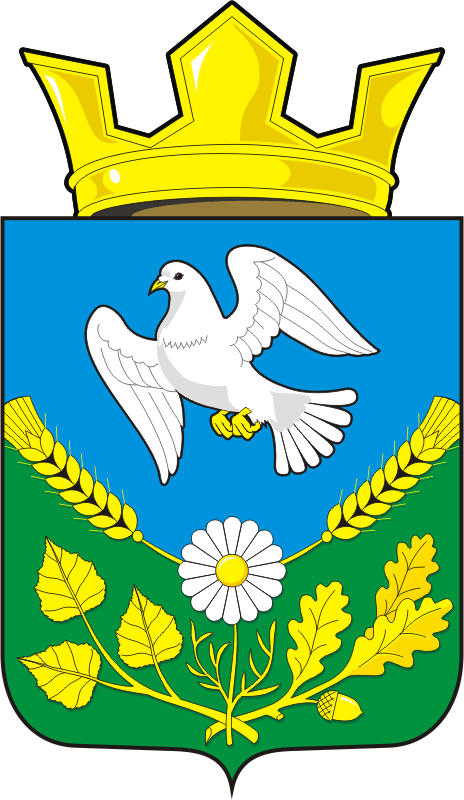 О внесении изменений и дополнений в  постановление администрации  муниципального образования Надеждинский сельсовет Саракташского  района Оренбургской области от 10.02.2010 г. № 9-п 